Jedálny  lístok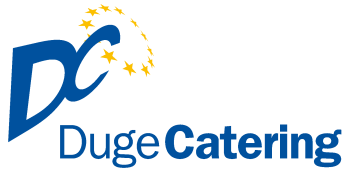 Jedlá a cukrárenské výrobky môžu obsahovať možné alergény:1.OBILNINY – obsahujúce lepok a výrobky z nich, 2.KÔROVCE – a výrobky z nich, 3.VAJCIA – a výrobky z nich, 4.RYBY – a výrobky z nich, 5ARAŠÍDY – a výrobky z nich, 6.SÓJA – a výrobky z nej, 7.MLIEKO – a výrobky z neho, 8. ORECHY – a výrobky z nich, 9. ZELER – a výrobky z neho,10. HORČICA – a výrobky z nej, 11. SEZAM – semená a výrobky z nich, 12. SIRIČITANY – koncentrácia vyššia ako 10 mg/kg alebo 10 mg/l, SO2, 13. MÄKKÝŠE – a výrobky z nich.												 		               											  							 ALERGÉNYPondelok 21.6.2021  0,4l  Polievka cesnakovo krémová, pečivo		                   		 1,7                                                                                              1.  110g/250g   Vyprážaný syr, varené zemiaky, tatárska omáčka	                     		1,3,7	2.  0,5 l             Kotlíkový guláš, chlieb (bravčové mäso)			                    		1          	3.  350g             Bryndzové pirohy s hubovou omáčkou                                               		            1,3,7  R:     	5.  300g/100g   Hovädzí hamburger, hranolky						     	            1,3,7,10	/ hovädzie mäso mleté, dressing, ľadový šalát, kyslá uhorka, paradajka, syr, červená cibuľa/Utorok  22.6.2021 0,4l  Fazuľová z bielej fazule so zeleninou                	                      		 1,9,7                      	1.  110g/300g  Bravčová sedliacka krkovička, ryža, uhorka                       		                        1                                /cibuľa, cesnak /					2.  300g/250g Koložvárska kapusta, zemiaky   	                                                                                  1,3,7                               3. 110g/160g  Srdce na smotane, knedľa			   	                                                  1,3,7 ,9,10R:        5.  150g/250g  Vyprážaný encián 2 ks, varené zemiaky, brusnice, tatárska omáčka                     1,3,7                         Streda  23.6.2021   0,4l  Šajtlavá polievka, pečivo						                        1 ,9                                                      	1.  110g/300g   Maslový rezeň vyprážaný, zemiaková kaša, šalát	                                 		1,3,7                          	2.  110g/300g   Luciferov dych, ryža	                          / kuracie mäso, lečo, šampiňóny, slanina, feferóny/			         		1                     	3.  350g	  Francúzske zemiaky, uhorka                                                                                        1,3,7             5.  150g/300g  Bravčová panenka bryndzovou omáčkou, opekané zemiaky                                  1,7Štvrtok  24.6.2021 0,4l  Hovädzia polievka s pečeňovými haluškami                                              1,3,7,9                                                             1.   110g/300	 Mexický guláš, ryža 	                                                                    			1,7                                                          2.  110g/250g  Vyprážaný bravčový rezeň z karé , zemiaky, tatárska omáčka                                1,3,7                            3.   0,4l/80g     Zemiakový prívarok, varené vajce 2 ks, chlieb		                                      	1,3,7R:        5.    450g          Zeleninový tanier, dressing                                                                                            7                                    (kapusta biela, kapusta červená, mrkva, ryža, kur.mäso, kukurica, paradajka, syr , jablko)                                                              	Piatok  25.6.2021  0,4l   Polievka mrkvová s ryžou						           1,7      	     	1.   110g/160g   Segedínsky guláš, knedľa                                                      				1,3,7	            2.  240g/300g    Pečené kuracie stehno, ryža, kompót	                                                       		1            3.  350g             Žemľovka s  tvarohom a ovocím           	                                                            1,3,7           R:        5.  450g             Pizza Syrová ( paradajkový základ, syr, syr údený, niva)   	     		1,3,7Objednávky   044/522 38 26, 0911942762	                                                                       e–mail: objednavkyduge@gmail.comObjednávky v daný deň od 6:00 -  07:30 hod.. Len obed č.1 !!!Objednávky obedov 12:00 -14:00 hod.            Reklamácie 0911 942 764    	       Hmotnosť mäsa je udávaná v surovom stave.                                 Povolená tolerancia hmotnosti 10% Web: www.dugecatering.sk 			e-mail : dugecatering@gmail.com                                            Zmena jedálneho lístka vyhradená